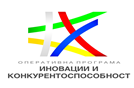                                 Проект  BG16RFOP002-2.092-0183-C01, финансиран от Оперативна                                                     програма „Иновации и конкурентоспособност“,съфинансирана от Европейския съюз чрез Европейския фонд за регионално развитие.На 21.12.2020 г. „СЪНРАЙЗ ТРАВЪЛ“ ЕООД стартира изпълнението на проект BG16RFOP002-2.092-0183-C01 „Подкрепа на предприятия, регистрирани по Закона за туризма като туроператор или туристически агент, за преодоляване на икономическите последствия от пандемията COVID-19“ по Оперативна програма „Иновации и конкурентоспособност“, процедура BG16RFOP002-2.092- Подкрепа на предприятия, регистрирани по Закона за туризма като туроператор или туристически агент, за преодоляване на икономическите последствия от пандемията COVID-19. Обща стойност: 5 120.76  лв., от които 4 352.65 лв. европейско и  768.11 лв. национално съфинансиране.
 
Начало: 21.12.2020 г.
Край: 21.03.2021 г.Средствата ще бъдат вложени за разходи, необходими за преодоляване на недостига на средства или липса на ликвидност, настъпили в резултат от епидемичния взрив от COVID-19.Основната цел на проектното предложение е осигуряване на оперативен капитал за справяне с последиците от пандемията COVID-19 на българските микро-, малки и средни предприятия, извършващи туроператорска и/или туристическа агентска дейност по Закона за туризмаРезултати: изразяват се в постигане на положителен ефект по отношение на средните  предприятия за преодоляване на икономическите последствия от пандемията COVID-19 и стабилност на работни места.
